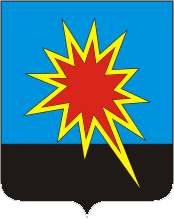 РОССИЙСКАЯ ФЕДЕРАЦИЯКЕМЕРОВСКАЯ ОБЛАСТЬКАЛТАНСКИЙ ГОРОДСКОЙ ОКРУГАДМИНИСТРАЦИЯ КАЛТАНСКОГО ГОРОДСКОГО ОКРУГАПОСТАНОВЛЕНИЕОт 04.09.2013 г. № 315-пОб утверждении административного регламента по предоставлению муниципальной услуги «Подготовка и выдача разрешений на строительство, реконструкцию объектов капитального строительства, а также на ввод в эксплуатацию»Руководствуясь ст.51 Градостроительного Кодекса Российской Федерации, на основании Указа Президента Российской Федерации от 07.05.2012г. №601 «Об основных направлениях совершенствования системы государственного управления» для достижения целевых показателей:1. Утвердить прилагаемый административный регламент по предоставлению муниципальной услуги «Подготовка и выдача разрешений на строительство, реконструкцию объектов капитального строительства, а также на ввод в эксплуатацию».2. Директору МАУ «Пресс-Центр г. Калтан» (Беспальчук В.Н.), начальнику отдела информационных технологий (Ю.В. Рогожникова) обеспечить размещение настоящего постановления на сайте администрации Калтанского городского округа и в газете «Калтанский Вестник».3. Считать утратившим силу постановление администрации Калтанского городского округа от 11.07.2013 №231-п «О внесении изменений в административный регламент по предоставлению муниципальной услуги отдела архитектуры и градостроительства «Подготовка и выдача разрешений на строительство, реконструкцию объектов капитального строительства, а также на ввод в эксплуатацию»4. Контроль за исполнением настоящего постановления возложить на заместителя главы Калтанского городского округа по строительству Рудюк О.А.Глава Калтанского    		И.Ф.Голдиновгородского  округа